Á/kkuea=h ekuuh; Jh ujsUnz eksnh }kjk ijh{kk ij ppkZ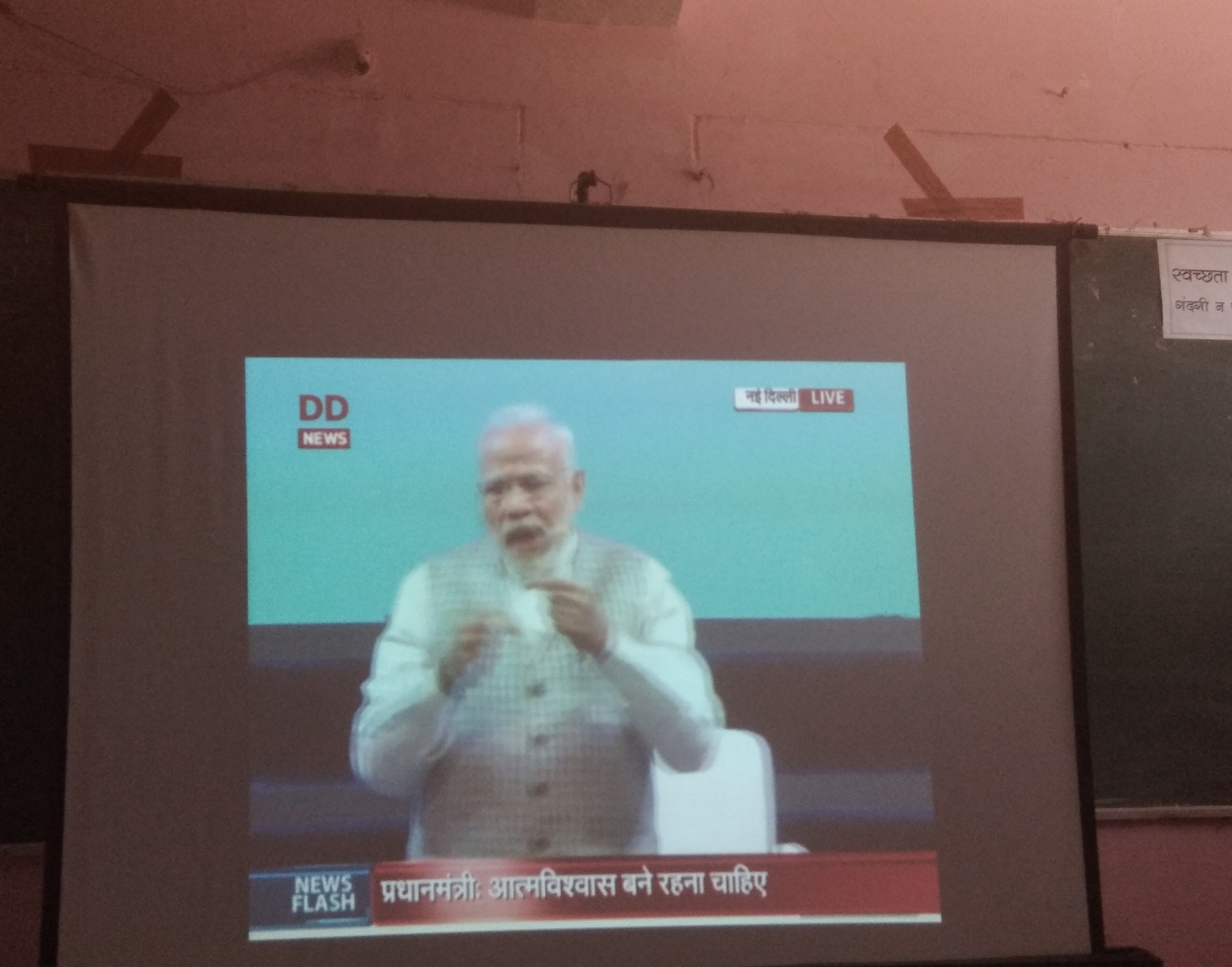 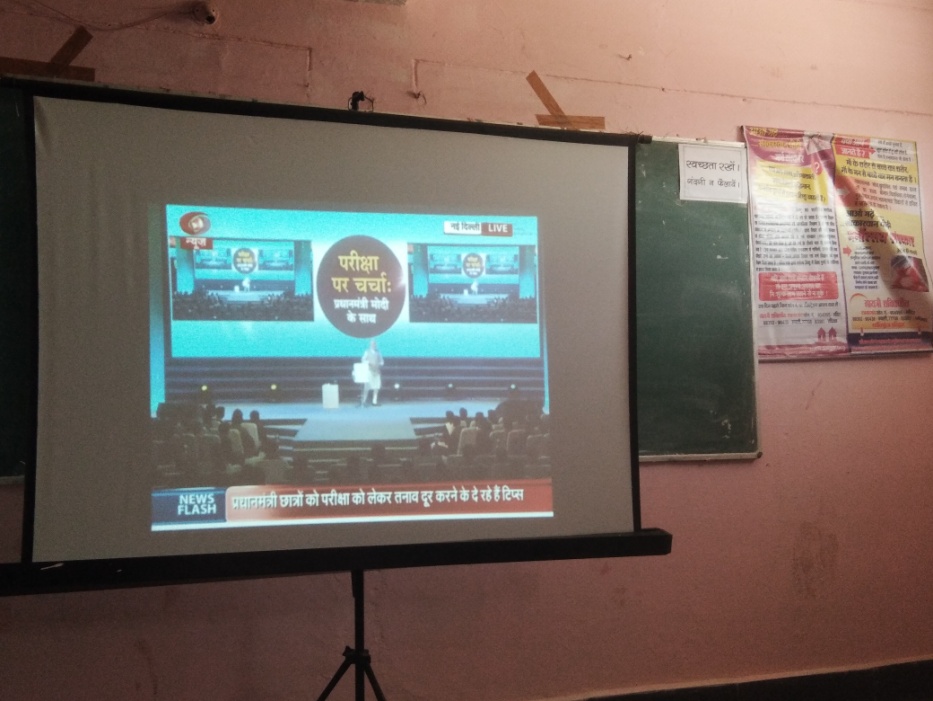 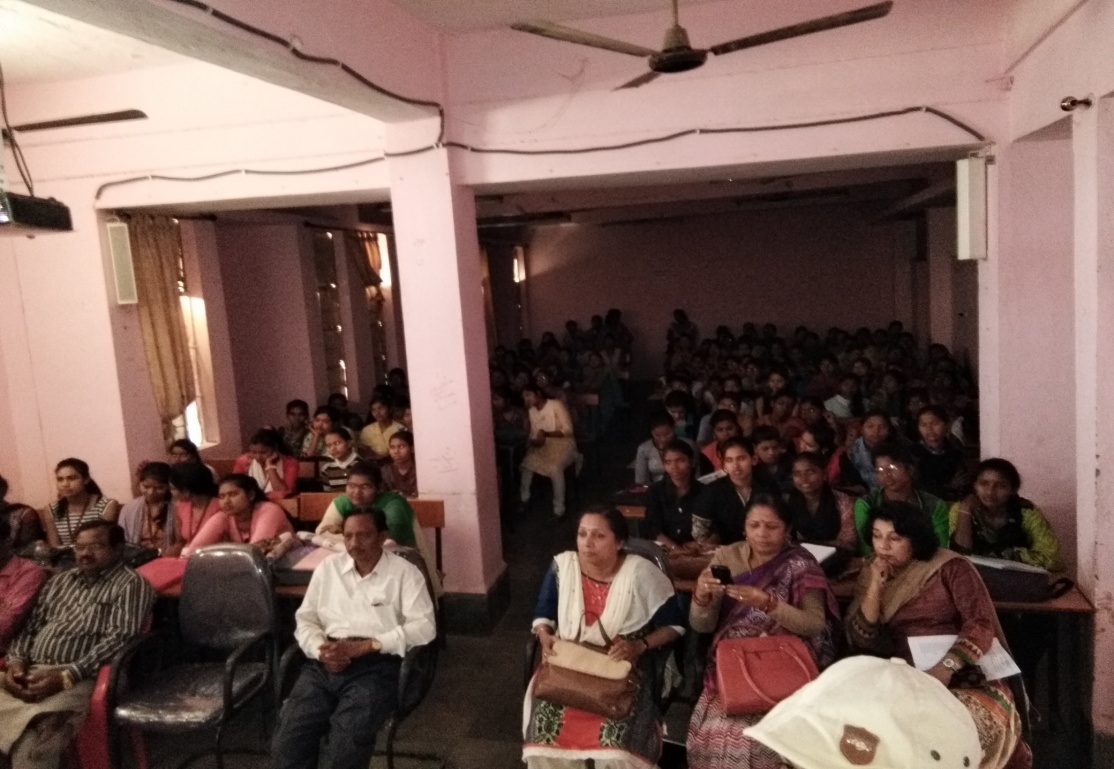 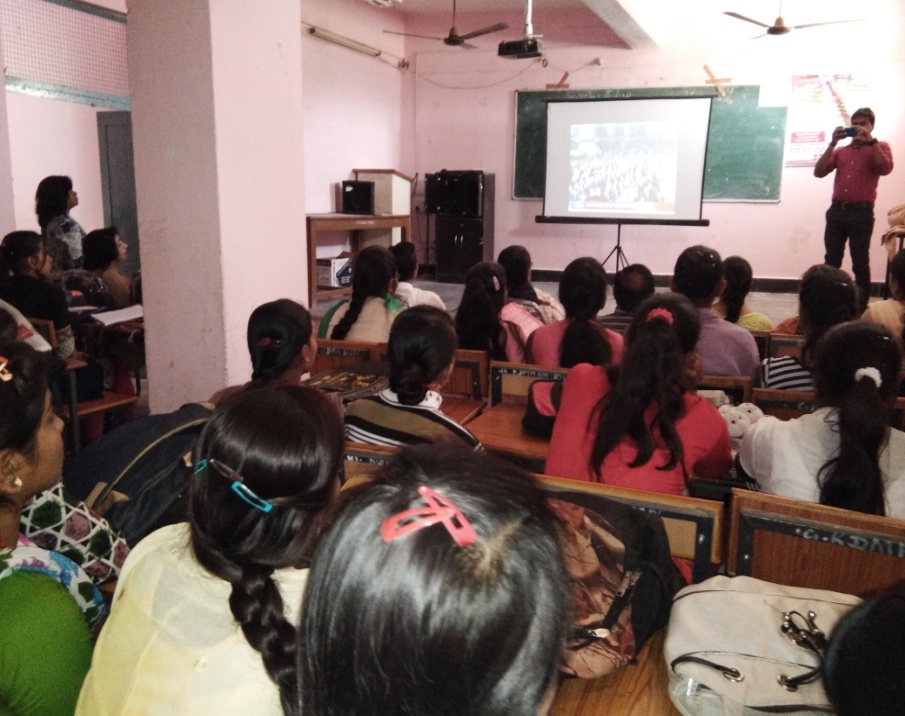 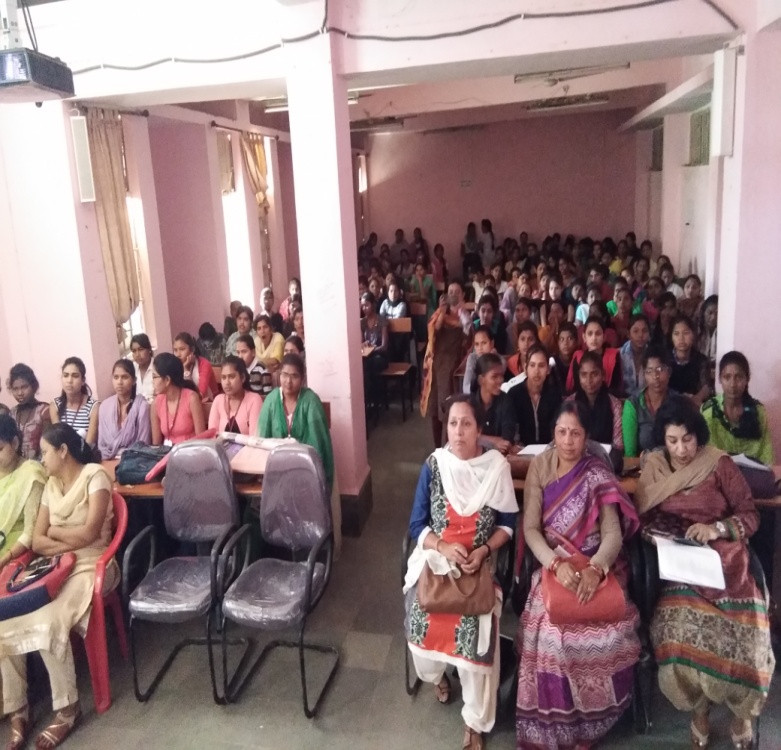 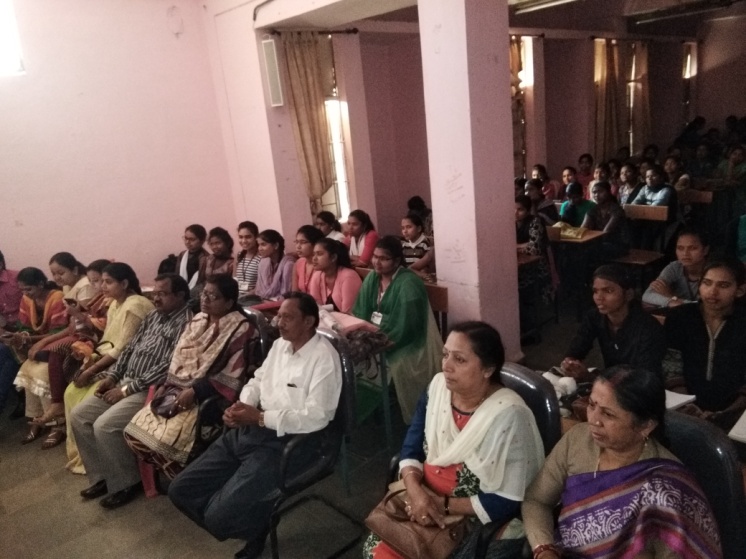 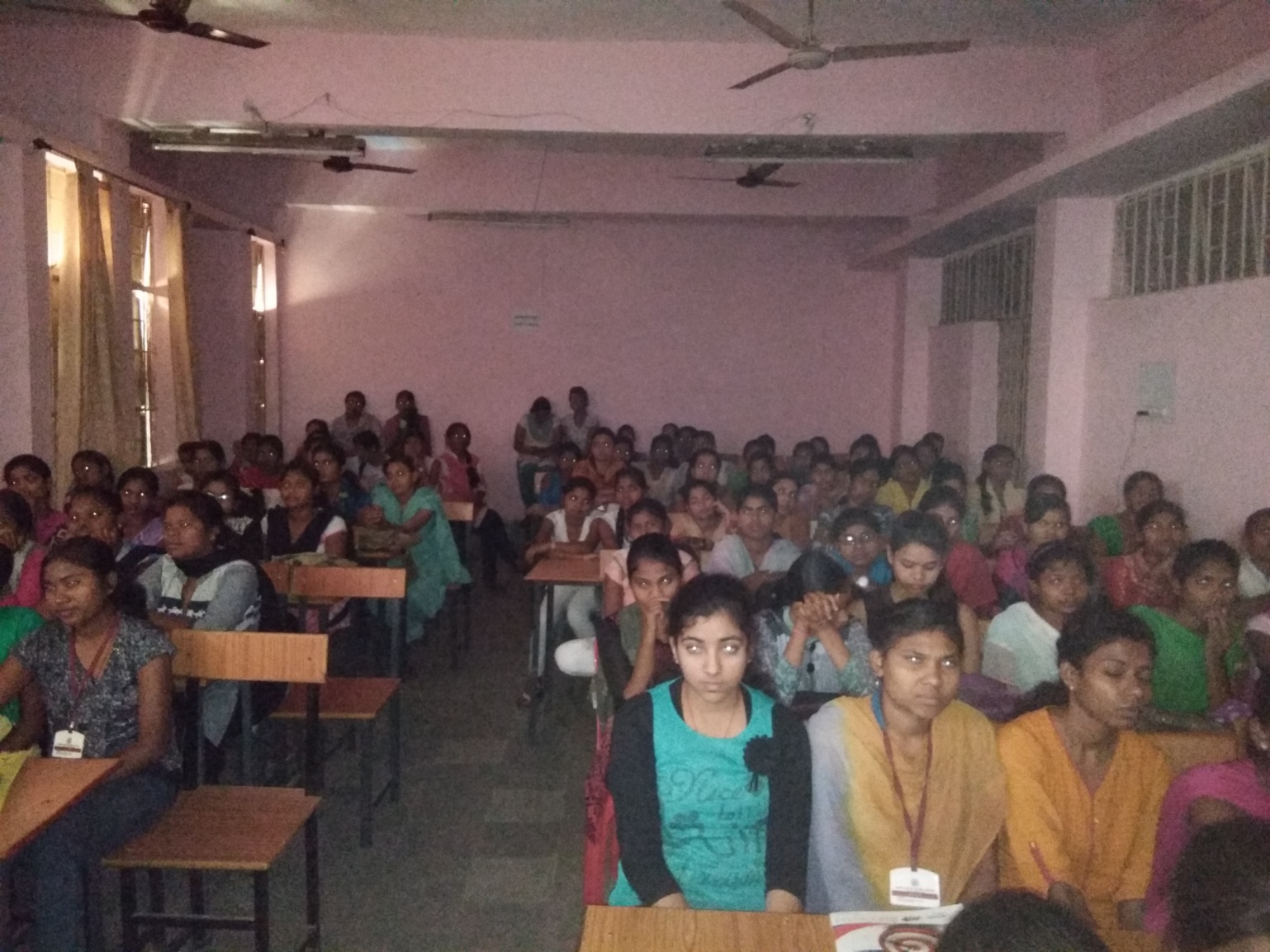 